(Внимание: все пункты анкеты обязательны для заполнения!)     Исх.  № ___ от «___» _______ 2019 г.Сведения о ЛизингополучателеОсновные условия лизинга3.Дополнительные условияСведения о ПоставщикеОсновные условия поставкиПросим ООО «ГКР-лизинг» рассмотреть возможность приобретения предмета лизинга (согласно приложенной спецификации) у выбранного нами поставщика с целью предоставления нашей компании во временное владение пользование на условиях договора лизинга.Об изменении любых сведений, указанных в анкете, обязуемся своевременно информировать. Предоставляем Лизингодателю право произвести, при необходимости, проверку вышеприведенных сведений. Руководитель организации___________________________________/____________________/М.П.Главный бухгалтер_________________________________________/___________________/«______» ____________ 201__г.Настоящим ООО «________________________________» (далее - Субъект) дает свое согласие ООО «ГКР-лизинг» (далее - Оператор), зарегистрированному по адресу: 197022, г. Санкт-Петербург, Аптекарский пр-т, д.2, Литер 3, пом. 10-Н, часть 33 на обработку своих персональных данных, на следующих условиях: Оператор осуществляет обработку персональных данных Субъекта в целях проверки благонадежности и для заключения с Оператором юридического соглашения (договора) и дальнейшего исполнения договора, с момента заполнения и подписания заявки и до принятия решения о заключении /об отказе в заключение договора, в течение действия заключенного договора и до даты принятия отзыва согласия в письменной форме, если иное не предусмотрено договором.Субъект дает согласие на передачу Оператором персональных данных организациям на территории РФ, осуществляющим обработку персональных данных по поручению Оператора: Бюро кредитных историй, страховым компаниям, лицам, представляющим интересы Оператора на основании договора услуг/агентского договора. Субъект дает согласие на осуществление запроса данных о кредитной истории Субъекта в бюро кредитных историй АО «НБКИ», в целях проверки благонадежности и для заключения с Оператором юридического соглашения (договора) и дальнейшего исполнения договора.Субъект дает согласие на обработку Оператором своих персональных данных, то есть совершение следующих действий: сбор, запись, систематизацию, накопление, хранение, уточнение (обновление, изменение), извлечение, использование, обезличивание, блокирование, удаление, уничтожение.Персональные данные Субъекта обрабатываются на бумажных носителях и в информационных системах персональных данных Оператора. Согласие может быть отозвано Субъектом в любой момент по соглашению сторон. В случае отзыва Субъектом согласия на обработку своих персональных данных Оператор вправе продолжить обработку персональных данных на основаниях, установленных законодательством Российской Федерации.Субъект по письменному запросу имеет право на получение информации, касающейся обработки его персональных данных (в соответствии с п.7 ст. 14 Федерального закона от 27.07.2006 г. №152-ФЗ «О персональных данных»). Настоящим Субъект подтверждает, что ознакомлен (а) с положениями Федерального закона от 27.07.2006 № 152-ФЗ «О персональных данных», права и обязанности в области защиты персональных данных разъяснены и понятны.Руководитель организации___________________________________/____________________/М.П.Главный бухгалтер_________________________________________/___________________/«______» ____________ 201__г.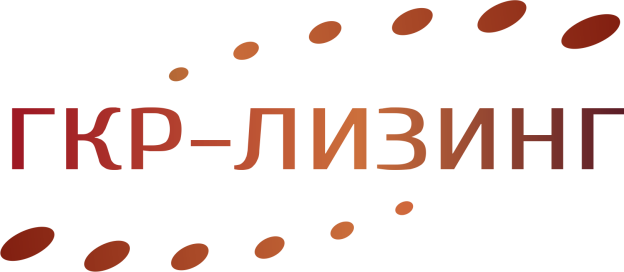 АНКЕТА -ЗАЯВКА КЛИЕНТАВ ООО «ГКР-лизинг» для предоставления услуг финансовой аренды (лизинга)Лизингополучатель (Полное наименование организации с указанием организационно правовой формы):РеквизитыЮридический адрес: Фактический адрес: ИНН / КПП ОГРН р/сНаименование банкак/сБИККоличество работниковУчредители/акционеры/участники (Для юридических лиц укажите, ИНН, местонахождение, телефон, % долевого участия;     для физических лиц укажите ФИО, год рождения, документ, удостоверяющий личность, его номер, дата, место и орган  выдачи, адрес регистрации участника,   № СНИЛС,   % долевого участия):Руководитель (ФИО, Паспорт: серия, №, выдан, прямой телефон, факс, e-mail)Паспорт: серия, №, выдан, прямой телефон, факс, e-mail - обязательноГлавный бухгалтер (ФИО, Паспорт: серия, №, выдан, прямой телефон, факс, e-mail)Паспорт: серия, №, выдан, прямой телефон, факс, e-mail - обязательноОтветственный по сделке со стороны лизингополучателя(ФИО, телефон, e-mail)Вид имущества(Тип, наименование, год выпуска)Стоимость имущества (цена за 1 единицу, общая сумма по ДКП)руб.Авансовый платеж лизингополучателя(Валюта, сумма, % от суммы ДКП)%Планируемый срок договора лизинга (в месяцах)12/24/36 месяцевГрафик лизинговых платежей(равномерный, регрессивный, сезонный)Равномерный/регрессивный/сезонныйМесто эксплуатации предмета лизинга (адрес помещения для оборудования, адрес стоянки для транспорта)Страхователь(Лизингодатель/Лизингополучатель)(Лизингодатель/Лизингополучатель)Обеспечение по контракту(Залоги, поручительства, обратный выкуп поставщиком)Поручительство(ФИО, наименование Юр. Лица с ИНН)Поставщик (Наименование/ИНН)Наименование/ИННОтветственный по сделке со стороны поставщика(ФИО, телефон, e-mail)Срок поставки(в наличие/дата поставки/срок поставки)(в наличие/дата поставки/срок поставки)Условия платежа по ДКП(Транши/валюта)100% предоплата после внесения аванса от ЛП30% после подписания и внесения аванса от ЛП, 60% после уведомления о готовности к отгрузке, 10% после полученияМесто отгрузки предмета лизинга (адрес, контакты ответственного лица)(адрес, контакты ответственного лица)Работы/услуги, оказываемые поставщикомДоставка до места эксплуатации, пуско-наладка, установка, обучение